Оборудование помещений МОУДО «ЦДОД» и прилегающей к нему территории с учетом доступности для детей-инвалидов Зона отдыха (ожидания) оборудованная соответствующей мебелью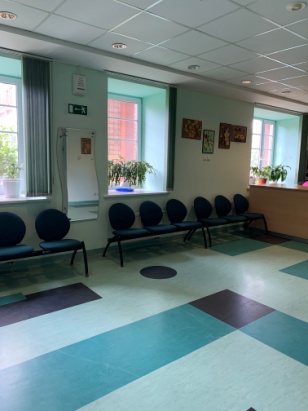 Наличие навигации (таблички, указатели и т.п)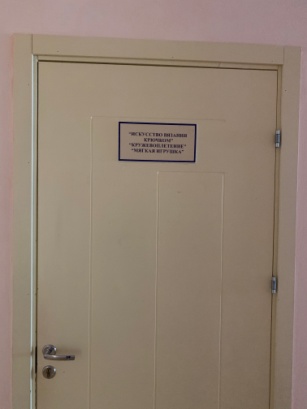 Источники питьевой воды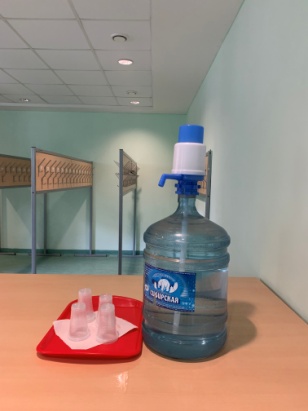 Санитарно-гигиенические помещения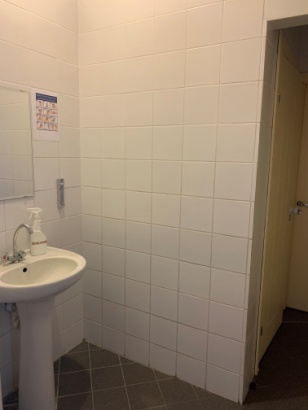 Пандусы (подъемные платформы) при входе в учреждение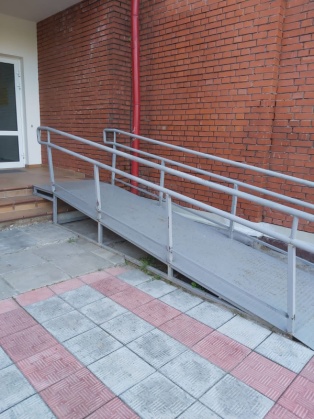 Стоянки для автотранспортных средств инвалидов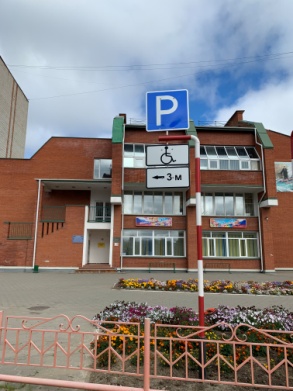 Адаптированные лифты, поручни, расширенные дверные проемы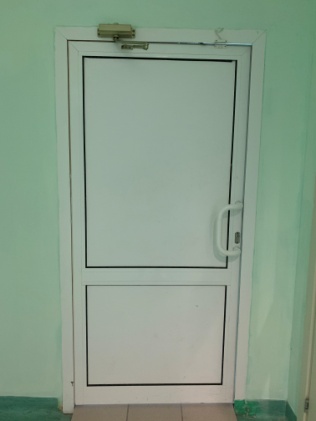 Сменные кресла-коляски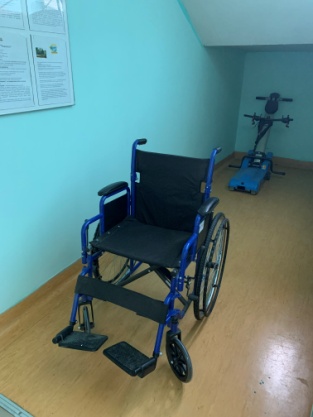 10. Специально оборудованные для инвалидов санитарно-гигиенические помещения 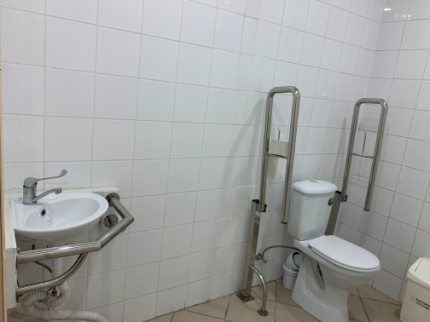 Аппаратура, дублирующая звуковую и зрительную информацию для инвалидов по слуху и зрению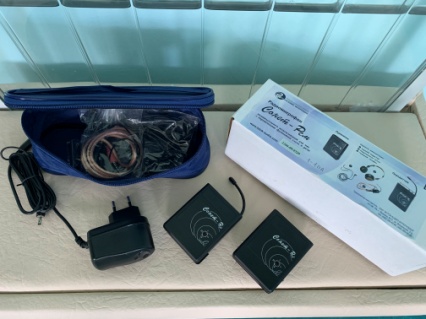 Надписи, знаки, вывески, выполненные рельефно-точечным шрифтом Брайля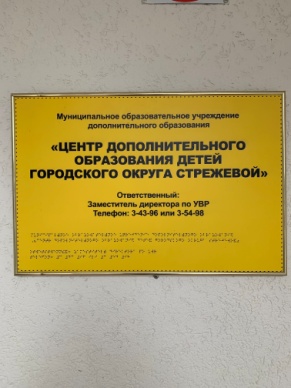 